Safe Work ProcedureNOTE: DO NOT use this machine unless you have been trained in its safe use and operation.Description of Work:Description of Work:Description of Work:Using a Horizontal Drill (Dowelling Machine) with Pneumatic ClampUsing a Horizontal Drill (Dowelling Machine) with Pneumatic ClampUsing a Horizontal Drill (Dowelling Machine) with Pneumatic ClampUsing a Horizontal Drill (Dowelling Machine) with Pneumatic ClampUsing a Horizontal Drill (Dowelling Machine) with Pneumatic ClampUsing a Horizontal Drill (Dowelling Machine) with Pneumatic ClampUsing a Horizontal Drill (Dowelling Machine) with Pneumatic ClampUsing a Horizontal Drill (Dowelling Machine) with Pneumatic ClampUsing a Horizontal Drill (Dowelling Machine) with Pneumatic Clamp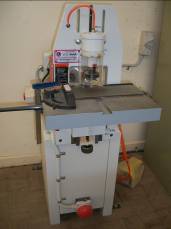 Potential Hazards: Exposed moving parts and electrical hazard with the potential to cause harm through entanglement, impact and cutting, crushing, exposure to heat, noise, dust, projectiles and sharp objects.Potential Hazards: Exposed moving parts and electrical hazard with the potential to cause harm through entanglement, impact and cutting, crushing, exposure to heat, noise, dust, projectiles and sharp objects.Potential Hazards: Exposed moving parts and electrical hazard with the potential to cause harm through entanglement, impact and cutting, crushing, exposure to heat, noise, dust, projectiles and sharp objects.Potential Hazards: Exposed moving parts and electrical hazard with the potential to cause harm through entanglement, impact and cutting, crushing, exposure to heat, noise, dust, projectiles and sharp objects.Potential Hazards: Exposed moving parts and electrical hazard with the potential to cause harm through entanglement, impact and cutting, crushing, exposure to heat, noise, dust, projectiles and sharp objects.Potential Hazards: Exposed moving parts and electrical hazard with the potential to cause harm through entanglement, impact and cutting, crushing, exposure to heat, noise, dust, projectiles and sharp objects.Personal Protective Equipment (PPE) Required (Check the box for required PPE):Personal Protective Equipment (PPE) Required (Check the box for required PPE):Personal Protective Equipment (PPE) Required (Check the box for required PPE):Personal Protective Equipment (PPE) Required (Check the box for required PPE):Personal Protective Equipment (PPE) Required (Check the box for required PPE):Personal Protective Equipment (PPE) Required (Check the box for required PPE):Personal Protective Equipment (PPE) Required (Check the box for required PPE):Personal Protective Equipment (PPE) Required (Check the box for required PPE):Personal Protective Equipment (PPE) Required (Check the box for required PPE):Personal Protective Equipment (PPE) Required (Check the box for required PPE):Personal Protective Equipment (PPE) Required (Check the box for required PPE):Personal Protective Equipment (PPE) Required (Check the box for required PPE):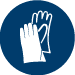 GlovesGloves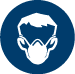 Face MasksFace Masks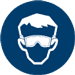 EyeProtection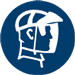 Welding MaskWelding Mask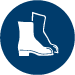 AppropriateFootwearAppropriateFootwear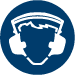 Hearing Protection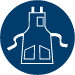 Protective ClothingProtective Clothing Safe Work Procedure Checklist: Safe Work Procedure Checklist: Safe Work Procedure Checklist: Safe Work Procedure Checklist: Safe Work Procedure Checklist: Safe Work Procedure Checklist: Safe Work Procedure Checklist: Safe Work Procedure Checklist: Safe Work Procedure Checklist: Safe Work Procedure Checklist: Safe Work Procedure Checklist: Safe Work Procedure Checklist:1. PRE-Operation/Task:Ensure task (e.g. Drawings, instructions, specifications etc.) is clearly understood.Ensure eye, hearing and clothing protection and appropriate footwear is worn prior to operation.Ensure that drill bit is tight in chuck and chuck key has been removed.Check that work piece is securely clamped via pneumatic clamp.Check that correct drill speed has been set.Where necessary, ensure that the depth stop for drill has been set or wood to be drilled is rested on scrap.Ensure appropriate guarding is in place.Identify ON/OFF switch and emergency stop button (if applicable).2. Operation/Task:Check, that drill runs ‘true’ and does not wobble.Keep hands clear of work piece when activating the pneumatic clamp. Keep hands away from rotating tool.Back out frequently on deep cuts to clean and cool drill bit.Turn off machine before drill speeds are changed.Check that guarding is in place before machine is re-started.3. POST-Operation/Task:Switch off drill before removing chips and shavings from the drill table.Ensure good housekeeping practices are in place to minimise dust build-up.Return clean drill bit to drill rack.1. PRE-Operation/Task:Ensure task (e.g. Drawings, instructions, specifications etc.) is clearly understood.Ensure eye, hearing and clothing protection and appropriate footwear is worn prior to operation.Ensure that drill bit is tight in chuck and chuck key has been removed.Check that work piece is securely clamped via pneumatic clamp.Check that correct drill speed has been set.Where necessary, ensure that the depth stop for drill has been set or wood to be drilled is rested on scrap.Ensure appropriate guarding is in place.Identify ON/OFF switch and emergency stop button (if applicable).2. Operation/Task:Check, that drill runs ‘true’ and does not wobble.Keep hands clear of work piece when activating the pneumatic clamp. Keep hands away from rotating tool.Back out frequently on deep cuts to clean and cool drill bit.Turn off machine before drill speeds are changed.Check that guarding is in place before machine is re-started.3. POST-Operation/Task:Switch off drill before removing chips and shavings from the drill table.Ensure good housekeeping practices are in place to minimise dust build-up.Return clean drill bit to drill rack.1. PRE-Operation/Task:Ensure task (e.g. Drawings, instructions, specifications etc.) is clearly understood.Ensure eye, hearing and clothing protection and appropriate footwear is worn prior to operation.Ensure that drill bit is tight in chuck and chuck key has been removed.Check that work piece is securely clamped via pneumatic clamp.Check that correct drill speed has been set.Where necessary, ensure that the depth stop for drill has been set or wood to be drilled is rested on scrap.Ensure appropriate guarding is in place.Identify ON/OFF switch and emergency stop button (if applicable).2. Operation/Task:Check, that drill runs ‘true’ and does not wobble.Keep hands clear of work piece when activating the pneumatic clamp. Keep hands away from rotating tool.Back out frequently on deep cuts to clean and cool drill bit.Turn off machine before drill speeds are changed.Check that guarding is in place before machine is re-started.3. POST-Operation/Task:Switch off drill before removing chips and shavings from the drill table.Ensure good housekeeping practices are in place to minimise dust build-up.Return clean drill bit to drill rack.1. PRE-Operation/Task:Ensure task (e.g. Drawings, instructions, specifications etc.) is clearly understood.Ensure eye, hearing and clothing protection and appropriate footwear is worn prior to operation.Ensure that drill bit is tight in chuck and chuck key has been removed.Check that work piece is securely clamped via pneumatic clamp.Check that correct drill speed has been set.Where necessary, ensure that the depth stop for drill has been set or wood to be drilled is rested on scrap.Ensure appropriate guarding is in place.Identify ON/OFF switch and emergency stop button (if applicable).2. Operation/Task:Check, that drill runs ‘true’ and does not wobble.Keep hands clear of work piece when activating the pneumatic clamp. Keep hands away from rotating tool.Back out frequently on deep cuts to clean and cool drill bit.Turn off machine before drill speeds are changed.Check that guarding is in place before machine is re-started.3. POST-Operation/Task:Switch off drill before removing chips and shavings from the drill table.Ensure good housekeeping practices are in place to minimise dust build-up.Return clean drill bit to drill rack.1. PRE-Operation/Task:Ensure task (e.g. Drawings, instructions, specifications etc.) is clearly understood.Ensure eye, hearing and clothing protection and appropriate footwear is worn prior to operation.Ensure that drill bit is tight in chuck and chuck key has been removed.Check that work piece is securely clamped via pneumatic clamp.Check that correct drill speed has been set.Where necessary, ensure that the depth stop for drill has been set or wood to be drilled is rested on scrap.Ensure appropriate guarding is in place.Identify ON/OFF switch and emergency stop button (if applicable).2. Operation/Task:Check, that drill runs ‘true’ and does not wobble.Keep hands clear of work piece when activating the pneumatic clamp. Keep hands away from rotating tool.Back out frequently on deep cuts to clean and cool drill bit.Turn off machine before drill speeds are changed.Check that guarding is in place before machine is re-started.3. POST-Operation/Task:Switch off drill before removing chips and shavings from the drill table.Ensure good housekeeping practices are in place to minimise dust build-up.Return clean drill bit to drill rack.1. PRE-Operation/Task:Ensure task (e.g. Drawings, instructions, specifications etc.) is clearly understood.Ensure eye, hearing and clothing protection and appropriate footwear is worn prior to operation.Ensure that drill bit is tight in chuck and chuck key has been removed.Check that work piece is securely clamped via pneumatic clamp.Check that correct drill speed has been set.Where necessary, ensure that the depth stop for drill has been set or wood to be drilled is rested on scrap.Ensure appropriate guarding is in place.Identify ON/OFF switch and emergency stop button (if applicable).2. Operation/Task:Check, that drill runs ‘true’ and does not wobble.Keep hands clear of work piece when activating the pneumatic clamp. Keep hands away from rotating tool.Back out frequently on deep cuts to clean and cool drill bit.Turn off machine before drill speeds are changed.Check that guarding is in place before machine is re-started.3. POST-Operation/Task:Switch off drill before removing chips and shavings from the drill table.Ensure good housekeeping practices are in place to minimise dust build-up.Return clean drill bit to drill rack.1. PRE-Operation/Task:Ensure task (e.g. Drawings, instructions, specifications etc.) is clearly understood.Ensure eye, hearing and clothing protection and appropriate footwear is worn prior to operation.Ensure that drill bit is tight in chuck and chuck key has been removed.Check that work piece is securely clamped via pneumatic clamp.Check that correct drill speed has been set.Where necessary, ensure that the depth stop for drill has been set or wood to be drilled is rested on scrap.Ensure appropriate guarding is in place.Identify ON/OFF switch and emergency stop button (if applicable).2. Operation/Task:Check, that drill runs ‘true’ and does not wobble.Keep hands clear of work piece when activating the pneumatic clamp. Keep hands away from rotating tool.Back out frequently on deep cuts to clean and cool drill bit.Turn off machine before drill speeds are changed.Check that guarding is in place before machine is re-started.3. POST-Operation/Task:Switch off drill before removing chips and shavings from the drill table.Ensure good housekeeping practices are in place to minimise dust build-up.Return clean drill bit to drill rack.1. PRE-Operation/Task:Ensure task (e.g. Drawings, instructions, specifications etc.) is clearly understood.Ensure eye, hearing and clothing protection and appropriate footwear is worn prior to operation.Ensure that drill bit is tight in chuck and chuck key has been removed.Check that work piece is securely clamped via pneumatic clamp.Check that correct drill speed has been set.Where necessary, ensure that the depth stop for drill has been set or wood to be drilled is rested on scrap.Ensure appropriate guarding is in place.Identify ON/OFF switch and emergency stop button (if applicable).2. Operation/Task:Check, that drill runs ‘true’ and does not wobble.Keep hands clear of work piece when activating the pneumatic clamp. Keep hands away from rotating tool.Back out frequently on deep cuts to clean and cool drill bit.Turn off machine before drill speeds are changed.Check that guarding is in place before machine is re-started.3. POST-Operation/Task:Switch off drill before removing chips and shavings from the drill table.Ensure good housekeeping practices are in place to minimise dust build-up.Return clean drill bit to drill rack.1. PRE-Operation/Task:Ensure task (e.g. Drawings, instructions, specifications etc.) is clearly understood.Ensure eye, hearing and clothing protection and appropriate footwear is worn prior to operation.Ensure that drill bit is tight in chuck and chuck key has been removed.Check that work piece is securely clamped via pneumatic clamp.Check that correct drill speed has been set.Where necessary, ensure that the depth stop for drill has been set or wood to be drilled is rested on scrap.Ensure appropriate guarding is in place.Identify ON/OFF switch and emergency stop button (if applicable).2. Operation/Task:Check, that drill runs ‘true’ and does not wobble.Keep hands clear of work piece when activating the pneumatic clamp. Keep hands away from rotating tool.Back out frequently on deep cuts to clean and cool drill bit.Turn off machine before drill speeds are changed.Check that guarding is in place before machine is re-started.3. POST-Operation/Task:Switch off drill before removing chips and shavings from the drill table.Ensure good housekeeping practices are in place to minimise dust build-up.Return clean drill bit to drill rack.1. PRE-Operation/Task:Ensure task (e.g. Drawings, instructions, specifications etc.) is clearly understood.Ensure eye, hearing and clothing protection and appropriate footwear is worn prior to operation.Ensure that drill bit is tight in chuck and chuck key has been removed.Check that work piece is securely clamped via pneumatic clamp.Check that correct drill speed has been set.Where necessary, ensure that the depth stop for drill has been set or wood to be drilled is rested on scrap.Ensure appropriate guarding is in place.Identify ON/OFF switch and emergency stop button (if applicable).2. Operation/Task:Check, that drill runs ‘true’ and does not wobble.Keep hands clear of work piece when activating the pneumatic clamp. Keep hands away from rotating tool.Back out frequently on deep cuts to clean and cool drill bit.Turn off machine before drill speeds are changed.Check that guarding is in place before machine is re-started.3. POST-Operation/Task:Switch off drill before removing chips and shavings from the drill table.Ensure good housekeeping practices are in place to minimise dust build-up.Return clean drill bit to drill rack.1. PRE-Operation/Task:Ensure task (e.g. Drawings, instructions, specifications etc.) is clearly understood.Ensure eye, hearing and clothing protection and appropriate footwear is worn prior to operation.Ensure that drill bit is tight in chuck and chuck key has been removed.Check that work piece is securely clamped via pneumatic clamp.Check that correct drill speed has been set.Where necessary, ensure that the depth stop for drill has been set or wood to be drilled is rested on scrap.Ensure appropriate guarding is in place.Identify ON/OFF switch and emergency stop button (if applicable).2. Operation/Task:Check, that drill runs ‘true’ and does not wobble.Keep hands clear of work piece when activating the pneumatic clamp. Keep hands away from rotating tool.Back out frequently on deep cuts to clean and cool drill bit.Turn off machine before drill speeds are changed.Check that guarding is in place before machine is re-started.3. POST-Operation/Task:Switch off drill before removing chips and shavings from the drill table.Ensure good housekeeping practices are in place to minimise dust build-up.Return clean drill bit to drill rack.1. PRE-Operation/Task:Ensure task (e.g. Drawings, instructions, specifications etc.) is clearly understood.Ensure eye, hearing and clothing protection and appropriate footwear is worn prior to operation.Ensure that drill bit is tight in chuck and chuck key has been removed.Check that work piece is securely clamped via pneumatic clamp.Check that correct drill speed has been set.Where necessary, ensure that the depth stop for drill has been set or wood to be drilled is rested on scrap.Ensure appropriate guarding is in place.Identify ON/OFF switch and emergency stop button (if applicable).2. Operation/Task:Check, that drill runs ‘true’ and does not wobble.Keep hands clear of work piece when activating the pneumatic clamp. Keep hands away from rotating tool.Back out frequently on deep cuts to clean and cool drill bit.Turn off machine before drill speeds are changed.Check that guarding is in place before machine is re-started.3. POST-Operation/Task:Switch off drill before removing chips and shavings from the drill table.Ensure good housekeeping practices are in place to minimise dust build-up.Return clean drill bit to drill rack.Competent Person(s): (The following persons are authorised to operate, supervise and test students on the equipment/process).Competent Person(s): (The following persons are authorised to operate, supervise and test students on the equipment/process).Competent Person(s): (The following persons are authorised to operate, supervise and test students on the equipment/process).Competent Person(s): (The following persons are authorised to operate, supervise and test students on the equipment/process).Competent Person(s): (The following persons are authorised to operate, supervise and test students on the equipment/process).Competent Person(s): (The following persons are authorised to operate, supervise and test students on the equipment/process).Competent Person(s): (The following persons are authorised to operate, supervise and test students on the equipment/process).Competent Person(s): (The following persons are authorised to operate, supervise and test students on the equipment/process).Competent Person(s): (The following persons are authorised to operate, supervise and test students on the equipment/process).Competent Person(s): (The following persons are authorised to operate, supervise and test students on the equipment/process).Competent Person(s): (The following persons are authorised to operate, supervise and test students on the equipment/process).Name:Title:Title:Title:Title:Title:Title:Title:Contact Details:Contact Details:Contact Details: